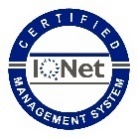 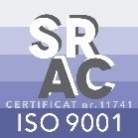 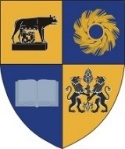 ROMÂNIA                          JUDEŢUL CLUJ                                                                          CONSILIUL JUDEŢEAN      DIRECŢIA GENERALĂ BUGET-FINANŢE, RESURSE UMANEServiciul Resurse UmaneNr. 11231/24.03.2020TRANSPARENȚA VENITURILOR SALARIALEPENTRU FUNCȚIILE DIN CADRUL APARATULUI DE SPECIALITATE AL CONSILIULUI JUDEȚEAN CLUJ 									   Martie 2020Conform prevederilor art. 7 litera e) din Legea-cadru nr. 153/2017 privind salarizarea personalului plătit din fonduri publice, cu modificările și completările ulterioare, salariul lunar cuprinde salariul de bază ori, după caz, indemnizaţia lunară sau indemnizaţia de încadrare, compensaţiile, indemnizaţiile, sporurile, adaosurile, primele, premiile, precum şi celelalte elemente ale sistemului de salarizare corespunzătoare fiecărei categorii de personal din sectorul bugetar.Funcții de demnitate publică:Indemnizațiile lunare pentru funcțiile de demnitate publică se determină prin înmulțirea coeficienților din anexa nr. IX - Legea-cadru nr. 153/2017 privind salarizarea personalului plătit din fonduri publice, cu modificările și completările ulterioare, cu salariul de bază minim brut pe țară garantat în plată în vigoare, conform art.13 alin. (1) din Legea-cadru nr. 153/2017 privind salarizarea personalului plătit din fonduri publice, cu modificările și completările ulterioare. *În baza art. I, punctul 13 din Ordonanța de Urgență a Guvernului nr. 1/2020 privind unele măsuri fiscal-bugetare și pentru modificarea și completarea unor acte normative, începând cu drepturile aferente lunii ianuarie 2020, indemnizaţiile lunare pentru funcţiile de demnitate publică şi funcţiile asimilate acestora, prevăzute în anexa nr. IX la Legea-cadru nr. 153/2017, cu modificările şi completările ulterioare, se menţin la nivelul aferent lunii decembrie 2019.Indemnizaţiile lunare ale preşedinţilor şi vicepreşedinţilor consiliilor judeţene şi primarilor şi viceprimarilor unităţilor administrativ-teritoriale care implementează proiecte finanţate din fonduri europene nerambursabile se majorează cu până la 25%, conform art. 16 alin. (2) din Legea-cadru nr. 153/2017 privind salarizarea personalului plătit din fonduri publice, cu modificările și completările ulterioare.  Prin Hotărârea Guvernului nr. 325/2018 pentru aprobarea <LLNK 12018     0120 331   0 20>Regulamentului-cadru privind stabilirea condiţiilor de înfiinţare a posturilor în afara organigramei şi a criteriilor pe baza cărora se stabileşte procentul de majorare salarială pentru activitatea prestată în proiecte finanţate din fonduri europene nerambursabile s-a stabilit procentul de majorare a indemnizațiilor lunare  ale preşedinţilor şi vicepreşedinţilor consiliilor judeţene şi primarilor şi viceprimarilor unităţilor administrativ-teritoriale în funcție de numărul de proiecte aflate în implementare, după cum urmează:     pentru 1 proiect se acordă o majorare de 15%;pentru 2 proiecte se acordă o majorare de 20%;pentru 3 sau mai multe proiecte se acordă o majorare de 25%.Funcții publice și contractuale din cadrul aparatului de specialitate al Consiliului Județean ClujSalariul lunar al angajaților din aparatul de specialitate al Consiliul Județean Cluj cuprinde următoarele: Salariul de bază, conform prevederilor HCJ nr. 169 și 170 din 26.07.2017, stabilit în baza prevederilor art. 11 din Legea-cadru nr. 153/2017 privind salarizarea personalului plătit din fonduri publice, cu modificările și completările ulterioare după cum urmează: Funcții publice de conducereNotă: Salariile de bază ale funcțiilor de conducere cuprind sporul de vechime în muncă la nivel maxim.Funcții publice de execuție pe grade și trepteNotă: Salariul de bază la gradația 0 se determină prin înmulțirea coeficientului cu salariul minim brut pe tară garantat în plată și se modifică corespunzător cu acesta. Începând cu data de 1 ianuarie 2020, salariul de bază minim brut pe ţară garantat în plată, sumă stabilită în bani care nu include sporuri şi alte adaosuri, se stabileşte la 2.230 lei lunar, pentru un program complet de lucru, conform art. 1 alin. (1) coroborat cu art. 2 din Hotărârea Guvernului nr. 935 din 13 decembrie 2019 pentru stabilirea salariului de bază minim brut pe ţară  garantat în plată;* În baza art. I, punctul 13 din Ordonanța de Urgență a Guvernului nr. 1/2020 privind unele măsuri fiscal-bugetare și pentru modificarea și completarea unor acte normative, începând cu drepturile aferente lunii ianuarie 2020, indemnizaţia lunară a vicepreședintelui consiliului județean s-a menținut la nivelul aferent lunii decembrie 2019, respectiv aceasta fiind de 16.640 lei. Conform art. 11 alin. (4) din Legea-cadru nr. 153/2017 cu modificările și completările ulterioare, nivelul veniturilor salariale se stabileşte, în condiţiile prevăzute la alin. (1) şi (3), fără a depăşi nivelul indemnizaţiei lunare a funcţiei de vicepreşedintelui consiliului judeţean, exclusiv majorările prevăzute la art. 16 alin. (2). În consecință, în 2020 salariile de bază calculate la nivelul salariului minim brut pe țară de 2230 lei și care au depățit nivelul indemnizaţiei lunare a funcţiei de vicepreşedinte a consiliului judeţean au fost plafonate la nivelul acestei indemnizații.Salariile pentru gradațiile 1 – 5 se determină prin majorarea salariilor de bază pentru gradația 0 potrivit prevederilor art. 10 din Legea-cadru nr. 153/2017 privind salarizarea personalului plătit din fonduri publice, cu modificările și completările ulterioare.Salariul de bază individual al administratorului public se stabileşte de către preşedintele consiliului judeţean, în condiţiile legii, în funcţie de atribuţiile stabilite în fişa postului, între limite, astfel: limita minimă este nivelul salariului de bază al secretarului județului, iar limita maximă este indemnizaţia vicepreşedintelui consiliului judeţean.Funcții contractuale de conducereNotă: Salariile de bază ale funcțiilor de conducere cuprind sporul de vechime în muncă la nivel maxim.Funcții contractuale de execuție pe grade și trepte profesionaleNotă: Salariul de bază la gradația 0 se determină prin înmulțirea coeficientului cu salariul minim brut pe tară garantat în plată și se modifică corespunzător cu acesta. Începând cu data de 1 ianuarie 2020, salariul de bază minim brut pe ţară garantat în plată, sumă stabilită în bani care nu include sporuri şi alte adaosuri, se stabileşte la 2.230 lei lunar, pentru un program complet de lucru, conform art. 1 alin. (1) coroborat cu art. 2 din Hotărârea nr. 935 din 13 decembrie 2019 pentru stabilirea salariului de bază minim brut pe ţară  garantat în plată, Salariile pentru gradațiile 1 – 5 se determină prin majorarea salariilor de bază pentru gradația 0 potrivit prevederilor art. 10 din Legea-cadru nr. 153/2017 privind salarizarea personalului plătit din fonduri publice, cu modificările și completările ulterioare. Salariile de bază prevăzute la gradul IA sau treapta IA, potrivit nivelului studiilor, se utilizează și pentru salarizarea funcțiilor de la cabinetul președintelui consiliului județean /vicepreședintelui consiliului județean.Indemnizație pentru titlul științific de doctor - în anul 2020 pentru persoanele care dețin titlul științific de doctor și care își desfășoară activitatea în domeniul pentru care dețin titlul se menține la nivelul cuantumului acordat pentru luna decembrie 2019, (950 lei), conform articolului I, punctul 12 din Ordonanța de Urgență a Guvernului nr. 1/2020 privind unele măsuri fiscal-bugetare și pentru modificarea și completarea unor acte normative. Personalul care exercită activitatea de control financiar preventiv, pe perioada de exercitare a acesteia, beneficiază de o majorare a salariului de bază cu 10%, conform art. 15 din Legea-cadru nr. 153/2017 privind salarizarea personalului plătit din fonduri publice, cu modificările și completările ulterioare, fără a depăși nivelul indemnizaţiei lunare a funcţiei de vicepreşedinte a consiliului judeţean; Personalul din cadrul instituției nominalizat în echipele de proiecte finanțate din fonduri europene nerambursabile, pe perioada în care își desfășoară activitatea în aceste condiții, beneficiază de o majorare a salariilor de bază cu până la 50%, în funcție de timpul efectiv lucrat lunar pentru activitatea proiectului și prevăzute în fișa postului, după cum urmează:până la 20 ore pe lună se acordă o majorare salarială de 10%;între 21-40 ore pe lună se acordă o majorare salarială de 20%;între 41-60 ore pe lună se acordă o majorare salarială de 30%;între 61-80 ore pe lună se acordă o majorare salarială de 40%;peste 80 ore pe lună se acordă o majorare salarială de 50%.Majorarea se acordă indiferent de numărul de proiecte în care este implicat și se aplică proporțional cu timpul efectiv alocat activităților pentru fiecare proiect. Pentru personalul nominalizat în echipele de proiete care își desfășoară activitatea simultan în mai multe proiecte, numărul orelor efectiv lucrate în luna anterioară se cumulează, procentul de majorare salarială fiind stabilit în mod corespunzător. Aceste drepturi sunt stabilite prin Hotărârea Guvernului nr. 325/2018 pentru aprobarea <LLNK 12018     0120 331   0 20>Regulamentului-cadru privind stabilirea condiţiilor de înfiinţare a posturilor în afara organigramei şi a criteriilor pe baza cărora se stabileşte procentul de majorare salarială pentru activitatea prestată în proiecte finanţate din fonduri europene nerambursabile.Sporul pentru munca de noapte de 25% din salariul de bază pentru orele lucrate între orele 22,00 și 6,00 se acordă în anul 2020 la nivelul lunii decembrie 2019, conform articolului I, punctul 12 din Ordonanța de Urgență a Guvernului nr. 1/2020 privind unele măsuri fiscal-bugetare și pentru modificarea și completarea unor acte normative. Pentru munca prestată în zilele de repaus săptămânal în cadrul schimbului normal de lucru de către angajaţii din cadrul aparatului de specialitate al Consiliului Județean Cluj, se acordă un spor de 30% pentru timpul efectiv lucrat în zilele de sâmbătă şi duminică, conform art.137 din Codul muncii - Legea nr. 53/2003 Codul Muncii, republicată cu modificările și completările ulterioare și a contractului individual de muncă al salariaților respectivi. În anul 2020 se acordă la nivelul lunii decembrie 2019,  conform articolului I, punctul 12 din Ordonanța de Urgență a Guvernului nr. 1/2020 privind unele măsuri fiscal-bugetare și pentru modificarea și completarea unor acte normative. Indemnizație de vacanță, în anul 2020 se acordă potrivit prevederilor art. 36 alin. (1) din OUG nr. 114/28.12.2018, cu modificările și completările ulterioare, respectiv sub formă de vouchere de vacanţă în valoare de 1450 lei, în conformitate cu prevederile Ordonanţei de Urgenţă a Guvernului nr. 8/2009 privind acordarea voucherelor de vacanţă, aprobată cu modificări şi completări prin Legea nr. 94/2014, cu modificările şi completările ulterioare;Indemnizaţia de hrană, în anul 2020 se acordă potrivit prevederilor articolului I, punctul 15 din Ordonanța de Urgență a Guvernului nr. 1/2020 privind unele măsuri fiscal-bugetare și pentru modificarea și completarea unor acte normative, respectiv prin derogare de la Legea-cadru nr. 153/2017, cu modificările şi completările ulterioare, în anul 2020, valoarea indemnizaţiei de hrană se menţine la nivelul din anul 2019.În anul 2020, munca suplimentară efectuată peste durata normală a timpului de lucru de către personalul din sectorul bugetar încadrat în funcții de execuție sau de conducere, precum și munca prestată în zilele de repaus săptămânal, de sărbători legale și în celelalte zile în care, în conformitate cu reglementările în vigoare, nu se lucrează, în cadrul schimbului normal de lucru, se vor compensa numai cu timp liber corespunzător acestora, conform art. 35 alin.(1) din  OUG nr. 114/28.12.2018, cu modificările și completările ulterioare.Nivelul veniturilor salariale se stabileşte fără a depăşi nivelul indemnizaţiei lunare a funcţiei de vicepreşedinte al Consiliului Judeţean Cluj, exclusiv majorările prevăzute la art. 16 alin. (2) din Legea-cadru nr. 153/2017 privind salarizarea personalului plătit din fonduri publice, cu modificările și completările ulterioare cu încadrarea în cheltuielile de personal aprobate în bugetele de venituri şi cheltuieli.FuncțiaCoeficientIndemnizația lunară Președinte918720*Vicepreședinte816640*Nr.
crt.FuncțiaNivelul
studiilorGradulCoeficientSalariul de bază 1Secretar al județuluiSII8,0016640*2Arhitect-șefSII8,0016640*3Director generalSII8,0016640*4Director executivSII7,7816640*5Şef serviciu audit internSII7,39164806Şef serviciuSII6,79151427Șef birouSII6,6114740salariul de bază la gradația salariul de bază la gradația salariul de bază la gradația salariul de bază la gradația Nr.
crt.FuncțiaNivelul
studiilorGrad/TreaptăCoeficientul la gradația 00123451AuditorSsuperior4,79106821148312057126601297713301principal3,7082518870931497801002510276asistent3,126958748078548247845386642Consilier juridicSsuperior4,4298571059611126116821197412273principal3,52785084398861930495379775asistent2,77617766406972732175047692debutant2,325174556258406132628564423Consilier, Expert, InspectorSsuperior4,4298571059611126116821197412273principal3,52785084398861930495379775asistent2,77617766406972732175047692debutant2,325174556258406132628564424Referent de specialitateSSDsuperior4,109143982910320108361110711385principal3,50780583908810925194829719asistent2,86637868567199755977487942debutant2,204906527455385815596061095ReferentMsuperior2,76615566176948729574777664principal2,41537457776066636965286691asistent2,14477251305387565657975942debutant1,91425945784807504751735302Nr.
crt.FuncțiaNivelul
studiilorGradCoeficientSalariul de bază 1DirectorSII6,79151422Şef serviciuSII5,6512600salariul de bază la gradația salariul de bază la gradația salariul de bază la gradația salariul de bază la gradația Nr.
crt.FuncțiaNivelul
studiilorGrad/TreaptăCoeficientul la gradația 00123451Consilier, Expert, Inspector de specialitate, Revizor contabil, Arhitect, Referent de specialitate, Inspector casierSIA3,83854191829641101231037610635I3,13698075047879827384808692II2,65591063536671700571807360Debutant2,114705505853115577571658592Consilier juridicSIA3,83854191829641101231037610635I3,13651069987348771579088106II2,65591063536671700571807360Debutant2,114705505853115577571658593Tehnician-economist, Secretar superior, Interpret relații, Interpret profesional, Conductor arhitect, Inspector, Referent, Subinginer, ArhivistSSDIA3,50780583908810925194829719I2,96660170967451782480208221II2,45546458746168647666386804Debutant2,034527486751105366550056384Referent, Inspector, Arhivar, Referent casierMIA2,42539758026092639765576721MI2,03452748675110536655005638MII1,96437146994934518153115444MDebutant1,743880417143804599471448325Casier, MagazinerM,G2,10468350345286555056895831Debutant1,383077330834733647373838316Paznic, CurierM,G1,94432646504883512752555386ÎngrijitorM,G1,88419245064731496850925219Debutant1,322944316533233489357636657ŞoferM,GI2,32517455625840613262856442II2,204906527455385815596061098Muncitor calificatM,GI2,26504054185689597361226275II2,18486152265487576159056053III1,99443847715010526153935528IV1,97439347224958520653365469 9Muncitor necalificatM,GI1,82405943634581481049305053- fără sporuriM,GII1,32294431653323348935763665